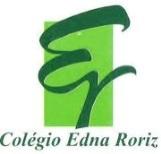 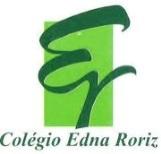 Atividade de portuguêsLetra maiúscula1- No texto abaixo, algumas letras maiúsculas e minúsculas foram utilizadas de forma incorreta. CIRCULE com um lápis colorido as palavras onde isso acontece.O amigo Cornélio	Meu nome é ricardo, e meu melhor amigo é o cornélio.	O nome dele é diferente, não é? foi meu pai quem escolheu, por causa de uma Cidade bonita onde ele morou, lá no estado do paraná.	O cornélio é forte, engraçado, brincalhão e Adora brincar comigo. é um amigo de Verdade.	só que o conélio não Pode ir comigo para a escola. Não é Porque ele não quer...	é que o Conélio é meu cachorro! (Extraído do livro ALP – Volume I)-------------------------------------------------------------------------------------------------------2- REESCREVA o texto, em seu caderno de Português, corrigindo as palavras que estão escritas de forma incorreta. Não se esqueça de colocar os parágrafos nos lugares certos.-------------------------------------------------------------------------------------------------------3- POR QUE algumas palavras devem ser escritas com letra maiúscula?-------------------------------------------------------------------------------------------------------4- QUAIS são as características do cachorro Cornélio?-------------------------------------------------------------------------------------------------------As letras maiúsculas são usadas para iniciar as frases e os nomes próprios de pessoas, animais, países, estados, cidades, ruas, estabelecimentos, títulos de livros, jornais, revistas, entre outros.